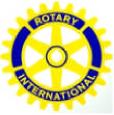 SADDLEROOKE ROTARY CLUB FOUNDATION 2022 Vocational Scholarship ProgramBased on Service, Vocational Interest and Financial Need                                        ChecklistAll materials must be submitted with this checklist and in the order indicated.Application must be submitted to the following address to: Doug May, Chair Vocational Services Committee, c/o SaddleBrooke Rotary Club, PO Box 8388, Tucson, AZ 85738-8388.  Please note that the application must be delivered or mailed and date stamped to the above address by April 30, 2022The application must include the following items:This signed checklist.Completed Sections 1-3 of the application form.Parental (Guardian) Financial Statement and Income Range.Statement of Vocational Interest (Signed and dated).Letter of Recommendation from a teacher or employer.Official School Transcript (You must submit this in sealed envelope from the school). This is for verification of completion of school and grade point average while in school and is not necessarily a criteria to be awarded a scholarship.We certify that the information provided in this application and additional supporting material is true and accurate to the best of our knowledgeSignatures_________________________   ____           ______________________   ______Student                                         Date           Parent/Guardian                     DateSADDLEROOKE ROTARY CLUB FOUNDATION2021 Student Vocational Scholarship Program_________________________________________________________________________Based on Vocational (Interest, Record and Financial NeedName:        Last	First	Middle InitialMailing Address:Email:                                                                    Phone::Date of Birth:             /       /	                                         Month/ Day/ YearHigh School: 				     Expected or Actual Graduation Date:           /       /	                                     Month/ Day/YearSECTION 1           Employment and Service ACTIVITIESList any paid work or volunteer service you’ve done while in school, and describe what type of work or service you’ve done using the suggested format below: Organization/Employer                   Responsibilities            Hours/Wk or Mo.    	Year (Grades 9-12)                 SECTION 2    Vocational InterestPlease describe the vocational or technical training you want to enroll in, why you are interested in this field, and what school and/or program you plan or wish to attend:SECTION 3	PARENTAL (Guardian) FINANCIAL STATEMENTYour parent/guardian must prepare a statement indicating your need for financial assistance in attending your vocational program and the inability to provide that financial support.  Please indicate the number of people in your household and your family income below.    		Household Size				Family Income			3 or less	___			Less than $20,000   	___	4 or 5         	___			$20,000 to 40,000   	___6 or 7   	___			$40,000 to 60,000	___8 or more	___			$60,000 to 80,000	___					$80,000 to 100,000	___					More than $100,000	___Will the family have another family member(s), in addition to the applicant, attending college or a vocational program, and needing to also pay those expenses in the next (same) school year?   Y / N    How many more? NOTE: If desired, this information may be prepared on a separate sheet of paper and submitted in a sealed envelope.  Any other financial hardships may be explained.	Date:_______________   Signed By:_________________________________ (Parent/Guardian)ATTACHMENT INSTRUCTIONSLETTER OF RECOMMENDATION -   Include one letter of recommendation from one of your high school teachers, or an employer, or from a person outside school who knows you well.OFFICIAL TRANSCRIPT - Attach an Official Transcript from your school in a separately sealed envelope, EXHIBITS - Attach copies of any items that are related to or support your plans, that you feel would be helpful to your application.